О проведении на территории Тумаковского сельсовета конкурса на лучшее новогоднее оформление «Любимое сельское поселение в праздничном наряде»В соответствии с Федеральным законом от 06.10.2003 года № 131-ФЗ «Об общих принципах организации местного самоуправления в Российской Федерации», в целях широкого вовлечения жителей Тумаковского сельсовета в создание праздничной атмосферы в новогодние и рождественские праздники, улучшения эстетического облика села Тумаково и деревни Хомутово, руководствуясь статьей 24 Устава Тумаковского сельсовета Ирбейского района Красноярского края, ПОСТАНОВЛЯЮ:1. Провести на территории Тумаковского сельсовета в период с 20 по 26 декабря 2021 года конкурс на лучшее новогоднее оформление «Любимое сельское поселение в праздничном наряде».2. Утвердить Положение о конкурсе на лучшее новогоднее оформление «Любимое сельское поселение в праздничном наряде» (приложение 1)3. Утвердить состав конкурсной комиссии (приложение 2).4. Опубликовать постановление в информационном бюллетене «Тумаковский вестник» и на официальном сайте администрации Тумаковского сельсовета (http://tumakovo.bdu.su).5. Контроль за выполнением решения оставляю за собой.6. Постановление вступает в силу в день, следующий за днем его официального опубликования в информационном бюллетене «Тумаковский вестник. Глава сельсовета                                                                                С.А. КриштопПриложение 1к постановлению администрации Тумаковского сельсоветаот 01.12.2021  № 58-пгПОЛОЖЕНИЕо конкурсе на лучшее новогоднее оформление«Любимое сельское поселение в праздничном наряде»1. Общие положения1.1. Настоящее Положение определяет порядок организации и проведения конкурса «Любимое сельское поселение в праздничном наряде» на лучшее новогоднее оформление придомовых территорий и частных усадеб в селе Тумаково и деревне Хомутово (далее – конкурс).1.2. Основными целями конкурса являются:создание праздничной атмосферы для жителей и гостей с.Тумаково и д. Хомутово в предновогодние дни, в новогодние и рождественские праздники;улучшение внешнего эстетического облика придомовых территорий и частных усадеб с.Тумаково и д. Хомутово.1.3. Основными задачами Конкурса являются:подготовка придомовых территорий и частных усадеб к новогодним праздникам, придание эстетического облика (фасадов зданий, окон, прилегающих территорий);создание праздничного новогоднего настроения у жителей Тумаковского сельского поселения;выявление придомовых территорий и частных усадеб с лучшим художественным и светоцветовым оформлением.2. Порядок организации конкурса2.1. Конкурс проводится с 20 по 26 декабря 2021 года, призовой фонд конкурса составляет 10 (десять) тысяч рублей. Финансирование расходов производится из местного бюджета.2.2. В конкурсе принимают участие инициативные жители села Тумаково и деревни Хомутово.2.3. Организацию, подготовку и проведение конкурса осуществляет администрация Тумаковского сельсовета и Тумаковский сельский Совет депутатов Ирбейского района Красноярского края.3. Критерии оценки конкурса3.1. Наружное оформление усадеб, световое оформление фасадов зданий, деревьев, ограждений с возможным использованием елочных украшений (игрушек, мишуры, лент и др.), окон в технике «бумагопластика» (моделирование бумажных художественных композиций на плоскости) с возможным использованием елочных шаров, световых гирлянд) и оформление прилегающей территории с учётом новогодней и рождественской тематики (наличие украшенных елей, гирлянд на деревьях, скульптурных композиций, ледяных или снежных фигур, сказочных персонажей (Дед Мороз, Снегурочка, Снеговик и другие), зимних горок и т.д.), оцениваются по следующим критериям:отражение праздничной новогодней тематики;уникальность идей праздничного оформления; эстетические качества;оригинальность исполнения, индивидуальность, качество оформления.4. Организация работы конкурсной комиссии.4.1. О своем намерении принять участие в конкурсе на лучшее новогоднее оформление «Любимое сельское поселение в праздничном наряде» инициативные жители сообщают сельским депутатам.Депутаты Тумаковского сельского Совета депутатов представляют конкурсные материалы в конкурсную комиссию при Главе Тумаковского сельсовета Ирбейского района Красноярского края в срок до 27 декабря 2021 года:в печатном формате по рабочим дням с 10.00 часов до 16.00 часов по адресу: 6663665, Красноярский край, Ирбейский район, с.Тумаково, ул. Советская. 2. Конкурсные материалы могут предоставляться в конкурсную комиссию в виде текстовых, фото- и видеоматериалов. Конкурсная комиссия вправе самостоятельно выдвинуть конкурсные объекты на участие в Конкурсе.Заявки, поданные после 27 декабря 2021 года, комиссией не рассматриваются.4.2 Итоги конкурса подводятся конкурсной комиссией с 27 по 28 декабря 2021 года с обязательным выездом в места нахождения конкурсных объектов. 4.3 Решение по определению победителей конкурса принимается путем открытого голосования простым большинством голосов от установленного числа членов комиссии.5. Награждение участников Конкурса.5.1. По итогам конкурса определяется 3 призовых места: 1-первое, 2-второе, 3-третье с награждением в виде ценного приза.5.2. Церемония вручения наград будет проходить на главной ёлке села 30 декабря 2021 года (награждение победителей конкурса, а также вручение благодарственных писем, поощрительных призов всем участникам конкурса).Приложение 2к постановлению администрации Тумаковского сельсоветаот 01.12.2021  № 58-пгСОСТАВ КОНКУРСНОЙ КОМИССИИ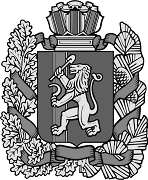 АДМИНИСТРАЦИЯ  ТУМАКОВСКОГО СЕЛЬСОВЕТАИРБЕЙСКОГО РАЙОНА КРАСНОЯРСКОГО КРАЯАДМИНИСТРАЦИЯ  ТУМАКОВСКОГО СЕЛЬСОВЕТАИРБЕЙСКОГО РАЙОНА КРАСНОЯРСКОГО КРАЯАДМИНИСТРАЦИЯ  ТУМАКОВСКОГО СЕЛЬСОВЕТАИРБЕЙСКОГО РАЙОНА КРАСНОЯРСКОГО КРАЯАДМИНИСТРАЦИЯ  ТУМАКОВСКОГО СЕЛЬСОВЕТАИРБЕЙСКОГО РАЙОНА КРАСНОЯРСКОГО КРАЯАДМИНИСТРАЦИЯ  ТУМАКОВСКОГО СЕЛЬСОВЕТАИРБЕЙСКОГО РАЙОНА КРАСНОЯРСКОГО КРАЯАДМИНИСТРАЦИЯ  ТУМАКОВСКОГО СЕЛЬСОВЕТАИРБЕЙСКОГО РАЙОНА КРАСНОЯРСКОГО КРАЯАДМИНИСТРАЦИЯ  ТУМАКОВСКОГО СЕЛЬСОВЕТАИРБЕЙСКОГО РАЙОНА КРАСНОЯРСКОГО КРАЯАДМИНИСТРАЦИЯ  ТУМАКОВСКОГО СЕЛЬСОВЕТАИРБЕЙСКОГО РАЙОНА КРАСНОЯРСКОГО КРАЯАДМИНИСТРАЦИЯ  ТУМАКОВСКОГО СЕЛЬСОВЕТАИРБЕЙСКОГО РАЙОНА КРАСНОЯРСКОГО КРАЯАДМИНИСТРАЦИЯ  ТУМАКОВСКОГО СЕЛЬСОВЕТАИРБЕЙСКОГО РАЙОНА КРАСНОЯРСКОГО КРАЯПОСТАНОВЛЕНИЕ ПОСТАНОВЛЕНИЕ ПОСТАНОВЛЕНИЕ ПОСТАНОВЛЕНИЕ ПОСТАНОВЛЕНИЕ ПОСТАНОВЛЕНИЕ ПОСТАНОВЛЕНИЕ ПОСТАНОВЛЕНИЕ ПОСТАНОВЛЕНИЕ ПОСТАНОВЛЕНИЕ 01.12.2021 01.12.2021 01.12.2021 01.12.2021 с. Тумаковос. Тумаково      №  58-пг      №  58-пг№ п/пФамилия, имя, отчествочлена комиссииЗанимаемая должность1.КриштопСергей Алексеевичпредседатель комиссии, глава Тумаковского сельсовета.2.ШульцНаталья Сергеевназаместитель председателя комиссии,депутат Тумаковского сельского Совета депутатов.3.Червякова
Татьяна Михайловнасекретарь комиссии, депутат Тумаковского сельского Совета депутатов.члены комиссии:члены комиссии:члены комиссии:4.БелоглазоваИрина Владимировнапредставитель общественности5.СухлецоваОльга Александровнапредставитель общественности 6.ХайдароваНаталья Харисовнапредставитель общественности7.ЯцкоМария Александровнадепутат Тумаковского сельского Совета депутатов.